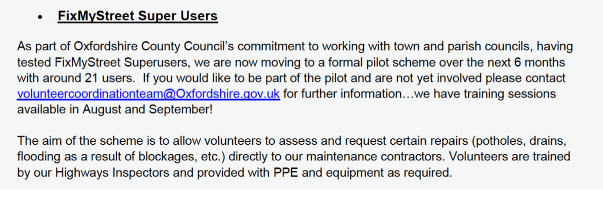 From OALC July 2019